Конспект занятия в младше – средней коррекционной группы«Наш хлебушек»Цель: Формировать у детей представление о хлебе, как одном из величайших богатств на земле. Привить уважение к хлебу и людям, вырастившим его.Задачи:Образовательные:познакомить детей с особенностями выращивания хлеба, с профессиями хлеборобов, их трудом.познакомить с разнообразием хлебобулочных изделий;пополнить словарный запас детей (жатва, комбайнер, элеватор)Развивающие:совершенствовать навыки связного высказыванияразвивать мелкую моторику пальцев рукразвивать познавательный интерес, внимание, память, связную речь.развивать зрительное восприятие, ориентировку в пространстве.Воспитательные:развивать усидчивость, умение слушать воспитателявоспитывать бережное отношение к хлебу.Интеграция: Познавательное развитие, социально-коммуникативное развитие, художественно-эстетическое развитие, развитие речи, физическое развитиеСловарь: Семена, хлебные колосья, пшеница, рожь, трактор, комбайн, вспахать, засеять, обмолотить, мельница, каравай.  Ход ООД:Воспитатель: Ребята сейчас мы с вами поиграем в игру. «Угадай на вкус» Вы закроете глаза, а я каждому из вас дам что -  то попробовать. Вы должны угадать, что это? (дети закрывают глаза и угадывают (хлеб)                                             (ответы детей). Молодцы. Ребята, а вы любите хлеб?                                       (ответы детей). Какой хлеб вы любите?    (чёрный, белый, с изюмом, с маком, ржаной, пшеничный и т. д.)А какой бывает хлеб?  Вкусный, мягкий, а теперь продолжите вы. (свежий, белый, горячий, черствый, ароматный и т. д.)Да, действительно, хлеб бывает разный, но он всегда полезный и вкусный.Ответьте, знаете ли вы откуда берётся хлеб?                                    (Из магазина)А как он попал в магазин? Кто знает?                              (его привезли на машине)Хотите, я вам про хлеб расскажу? (Да) А поможет мне наша гостья, мышка – норушка                    (игрушка    мышка) Мышка.                                                         Здравствуйте,  ребята! Я мышь полевая и живу в поле. Я принесла вам мое любимое лакомство, которое собрала на поле. Вы знаете, что это?                        (показывает зёрна)                     Дети рассматривают зерна пшеницы. Какие они по  форме?  По размеру большие или маленькие?Какие на ощупь гладкие или шершавые? Воспитатель:Зерна пшеницы по форме вытянутые, похожи на овал. По размеру они маленькие. На ощупь гладкие. Мышка:Сеют зерна в поле,  специальными машинами - сеялками                   (иллюстрация). (Рассматривание иллюстрации)Воспитатель:Вот и посадили семена. Теперь надо немножко подождать, когда они взойдут. Что нужно чтобы зернышки взошли?       (нужно, чтобы солнышко светило).Пальчиковая гимнастикаВоспитатель:Ребята, давайте  покажем как светит солнышкоСолнышко спит                                           (пальчики сжаты в кулачок)Солнышко просыпается                                             (разжимаем кулачок)Лучами нас обогревает                        (сжимаем и разжимаем пальчики)И снова – засыпает                                (сжимаем пальчики в кулачок)Мышка:А что еще нужно что бы зернышки взошли? (нужно позвать дождик)А вот и дождик пошел. Зрительная гимнастика Капля первая упала – кап!                      Сверху пальцем показывают траекторию                                                                          движения капли, глазами вверх.
И вторая прибежала – кап!                                            То же самое.
Мы на небо посмотрели                                            Смотрят вверх.
Капельки «кап-кап» запели.                                     Смотрят вниз .
От дождя  мы убежим.                                         Смотрят вправо влево.
Под кусточком посидим.                                        Закрывают глазаВоспитатель:Вот зерно посадили, солнышко его греет.  дождик поливает. И вырастает из зерна колосок (показывает колоски). Из  одного зёрнышка вырастает много зернышек. (Рассматривание колоска)Физ минуткаВоспитатель:Сейчас мы с вами немножко поиграем. Представьте, что вы не дети, а зёрнышки (дети сворачиваются клубочком). Солнышко пригрело, дождик полил, и на поле появились первые всходы (сжатые ладони тянутся вверх). И вот уже листочки потянулись к солнцу (ладони раскрыты, запястья сомкнуты). Поднимается росток,Скоро будет колосок.Вырос высокий колосок (дети встали, потянулись).Воспитатель:И вот пшеница созрела. Стали колоски высокими и золотыми!Мышка. Что же дальше с колосками будет?Мышка:Целое поле золотистых колосков выросло. Осенью созревшие колоски убирают большой специальной машиной. (иллюстрация),Кто знает, как она называется?                                       (ответы детей)Комбайн – очень умная машина, он срезает колоски пшеницы, обмолачивает её. Высыпает зерно в машину. Много пшеницы насыпалось в машину.Воспитатель:Ребята, а куда потом отвозят зерно?                    (ответы детей)Мышка:Дальше зерна с поля отвозят на больших машинах в специальное место, где его перемелют в муку (показывает муку).Воспитатель:А хотите посмотреть, как из зерна получается мука?(Получение муки при помощи кофемолки.)Возьму чудо-меленку,Положу туда зернышки.Мели, мели, меленка,Мели, мели, зернышки.Покручу, поверчу,Покручу, поверчу,Да муку получу.Ребята, посмотрите, у нас получилась мука (высыпаю в баночку муку из кофемолки)Когда мы её немножко очистим она будет вот такая (показываю в баночке белую муку)Ребята, потрогайте рукой муку. Что вы почувствовали? Какая мука? (мягкая, лёгкая, нежная).Дети экспериментируют с мукой: дуют на нее, пробуют на вкус, насыпают горочкойВоспитатель:Мука легкая, сыпучая, мягкая, легкая, безвкуснаяВоспитатель:А где у нас пекут хлеб? (на большом заводе). Воспитатель:Вот из этой муки на хлебозаводе готовят тесто, закладывают его в формы и ставят в печь. Когда хлеб готов, его грузят в машины и везут в магазины. Посмотрите, какой вкусный хлеб получается!А что ещё пекут из муки? (Из муки пекут хлеб, бублики, печенье, торты, пряники, …)Мышка: Вот видите, ребята, какой долгий путь прошло зёрнышко до хлеба, как много труда надо приложить, чтобы хлеб был на столе. Поэтому вы должны бережно относиться к хлебу. Расскажите, как нужно относиться к хлебу (не крошить его за столом, не разбрасывать хлеб, не играть хлебом).- молодцы ребята. К хлебу надо относиться бережно, ценить труд людей. Если у вас остался хлебушек-не выкидывайте его, а покормите птичек, животных.Я приготовила  вам подарок. Это баранки. Их тоже испекли на хлебозаводе из муки. Угощайтесь, а мне пора. До свиданья.Воспитатель:До свидания мышка, спасибо за угощение.Мышка убежала к себе в поле.Рефлексия: Что же интересного мы сегодня с вами узнали? О чем вы расскажете своим родителям?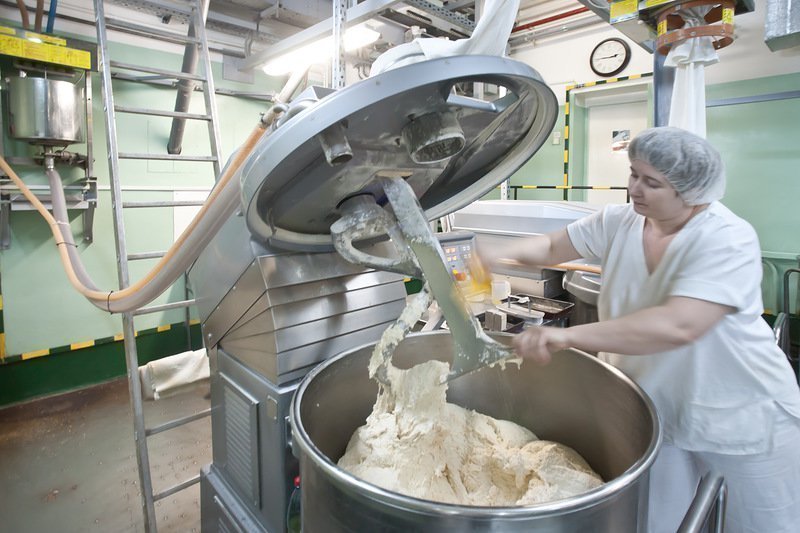 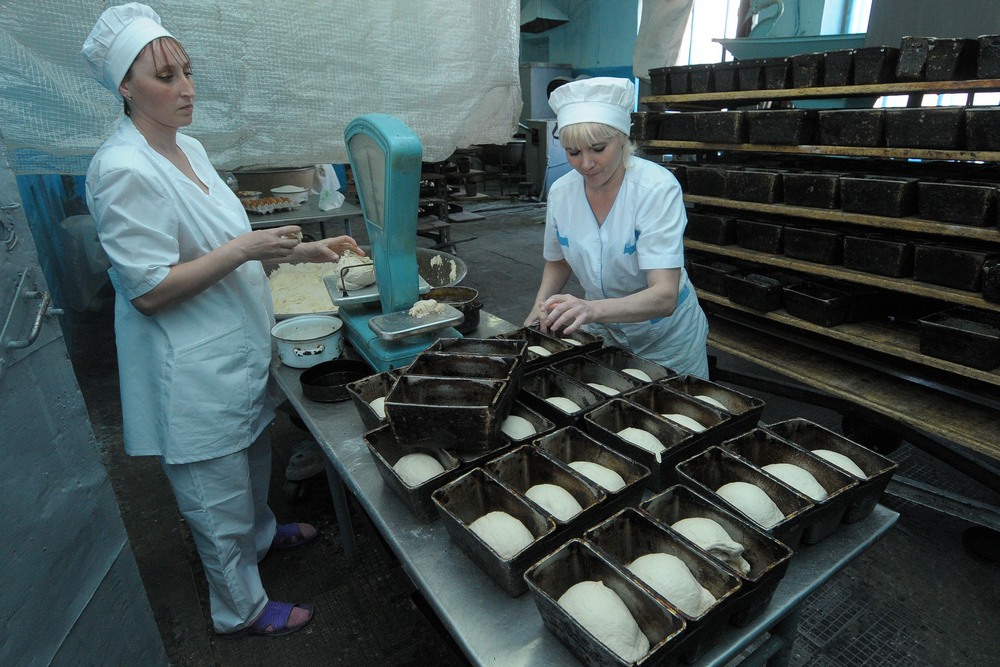 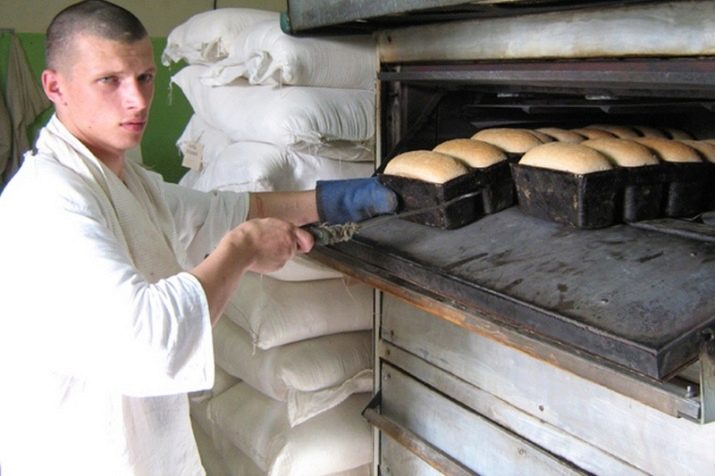 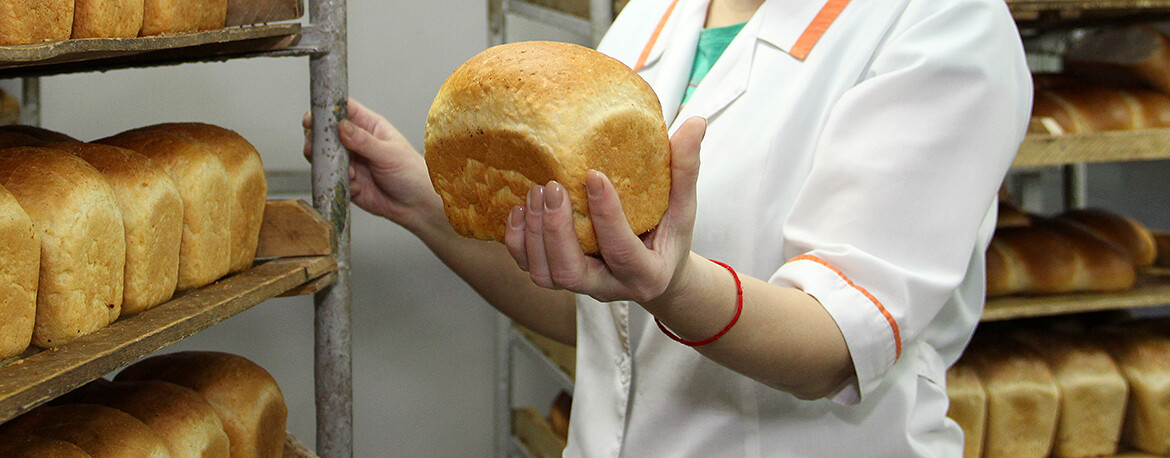 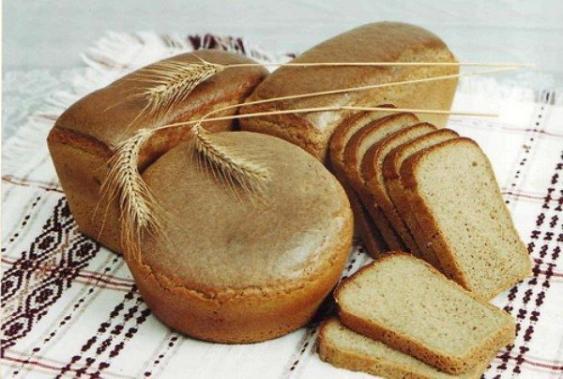 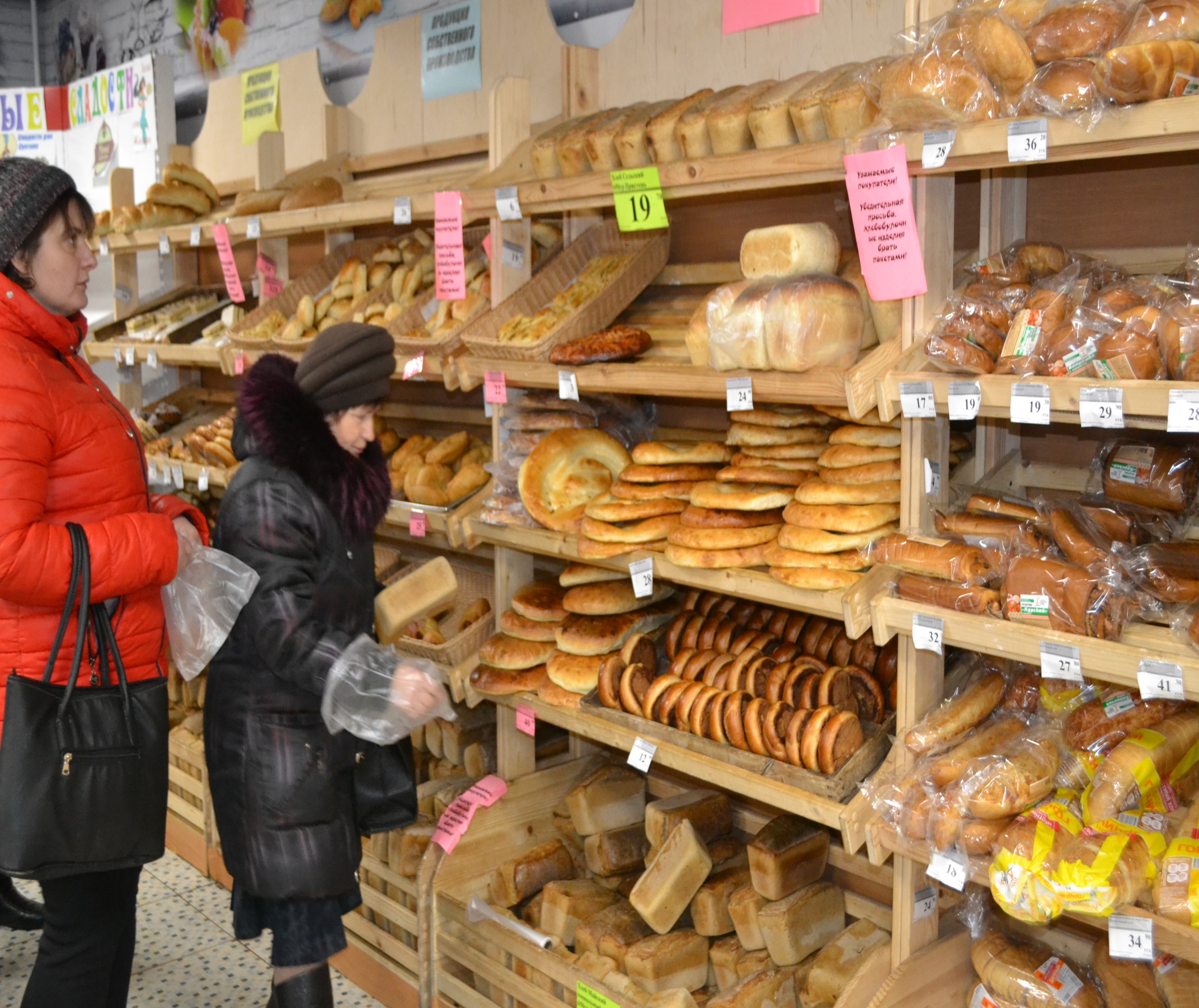 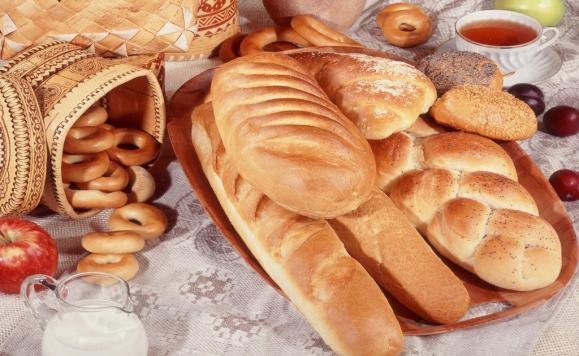 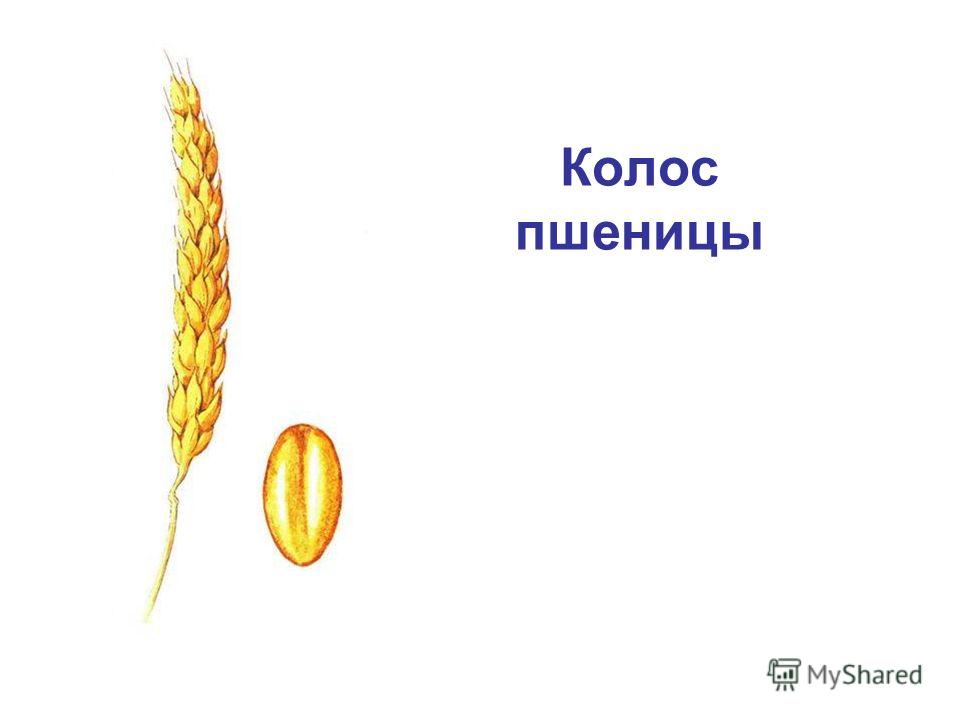 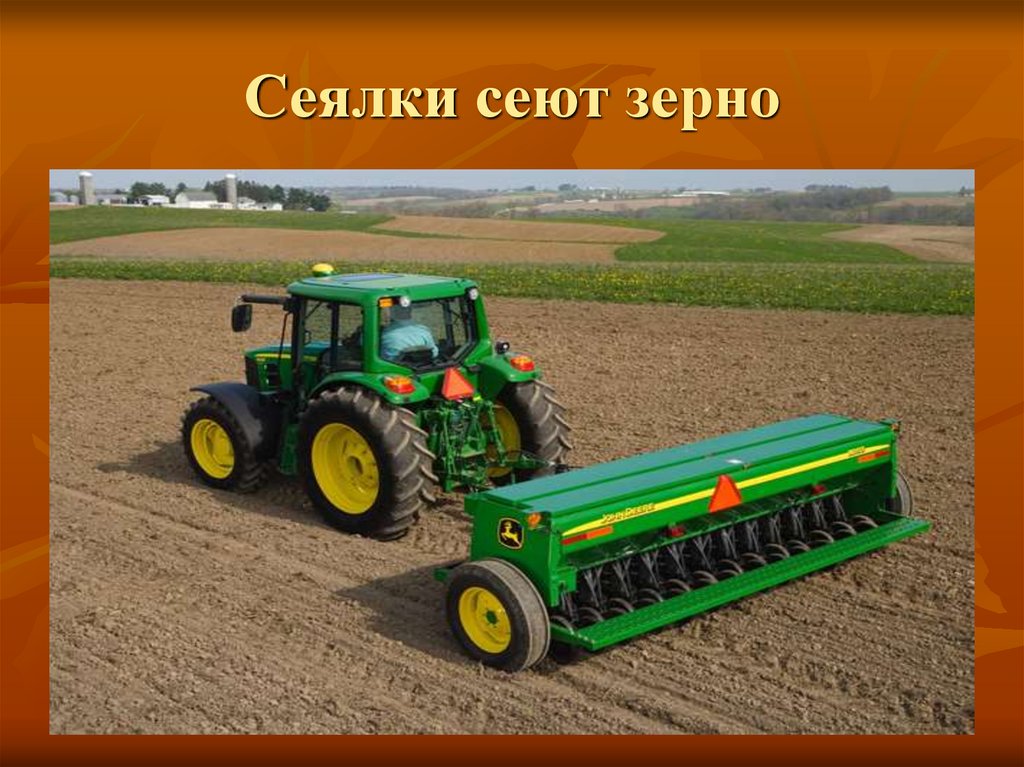 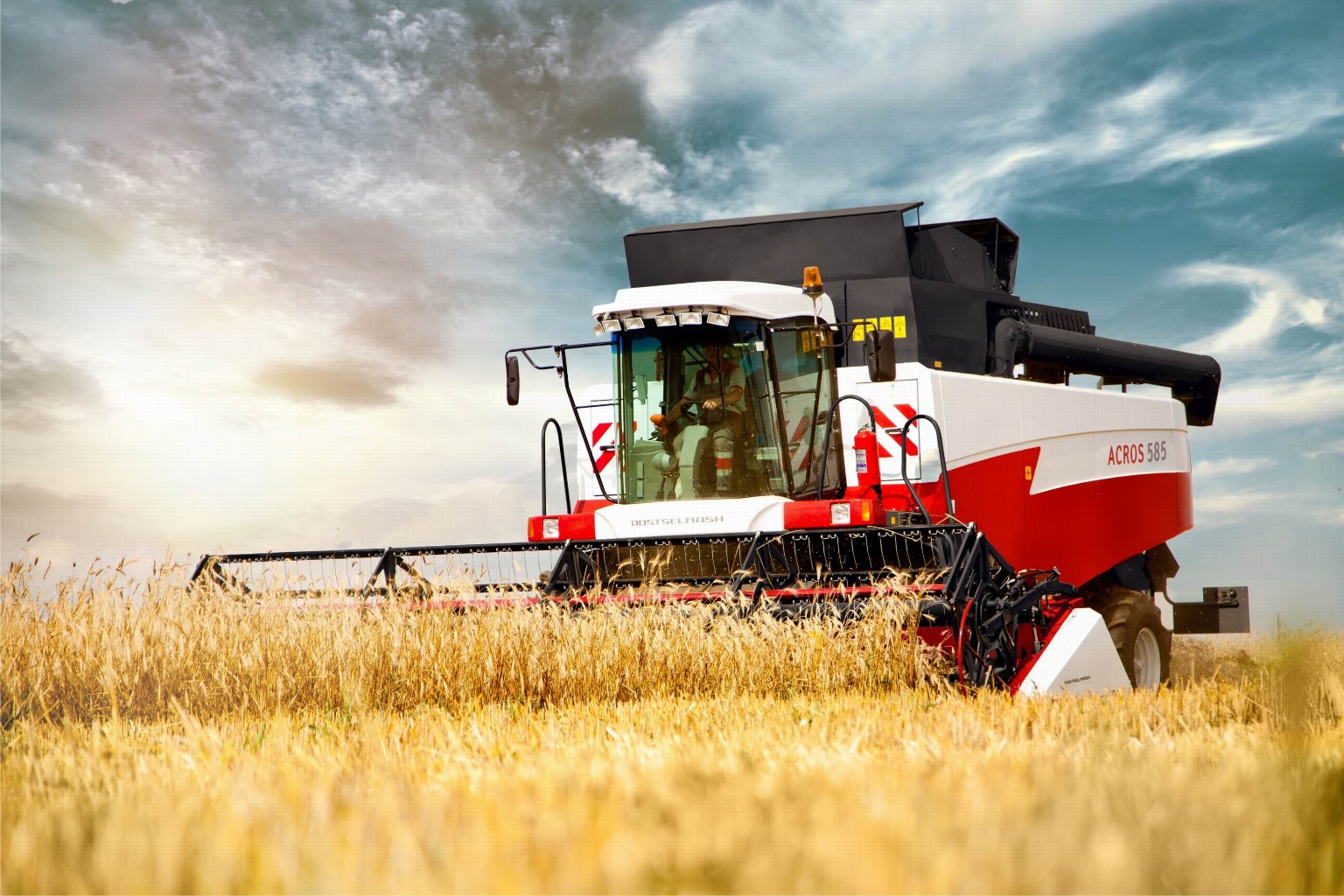 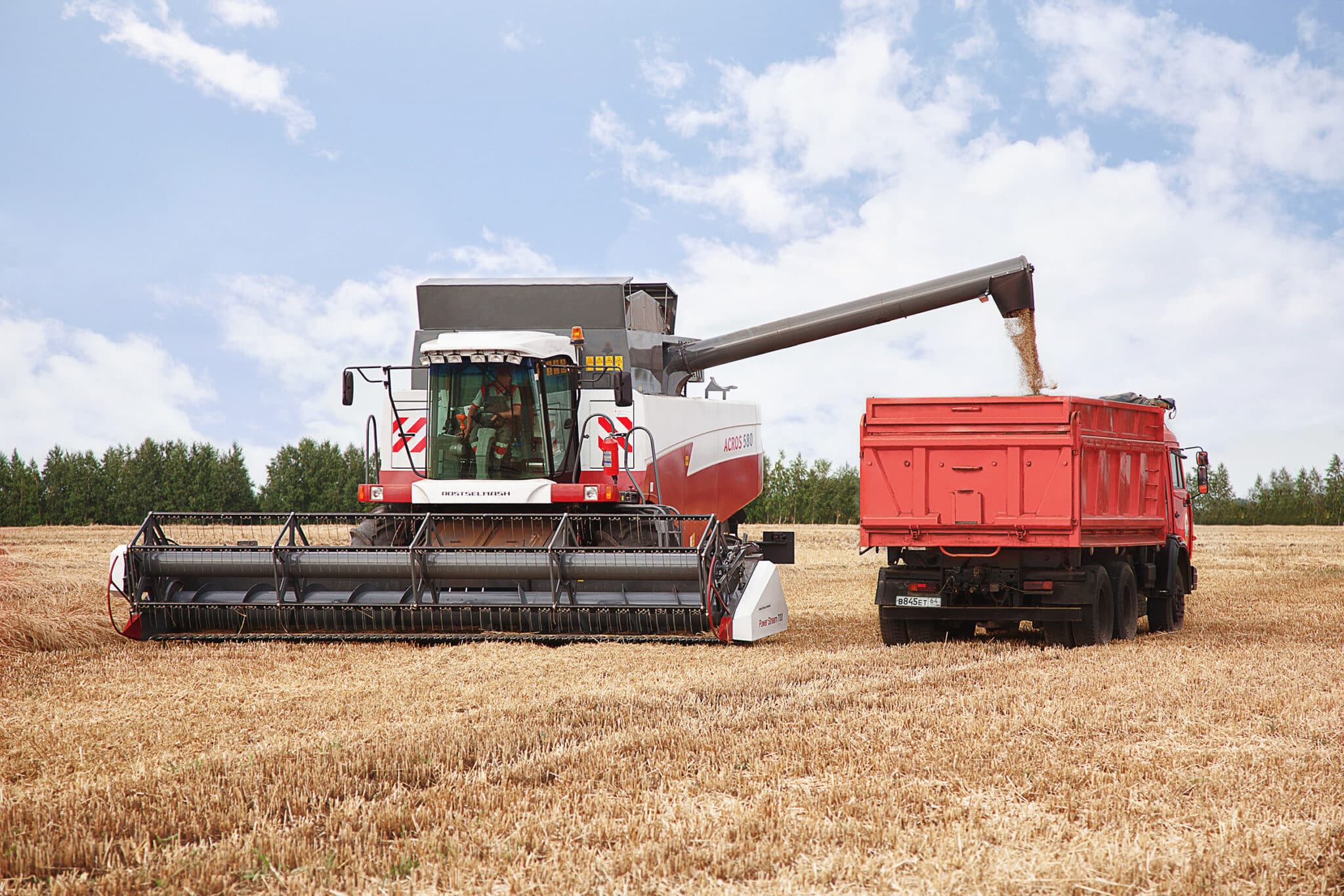 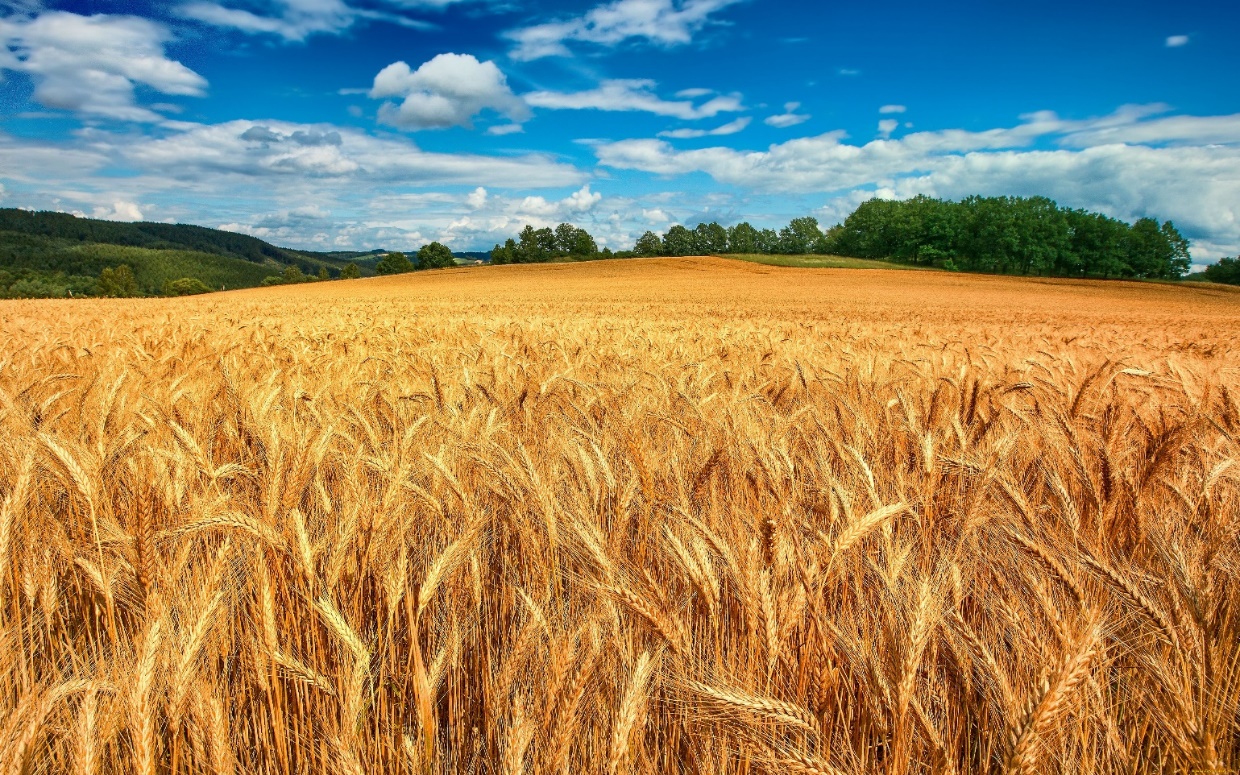 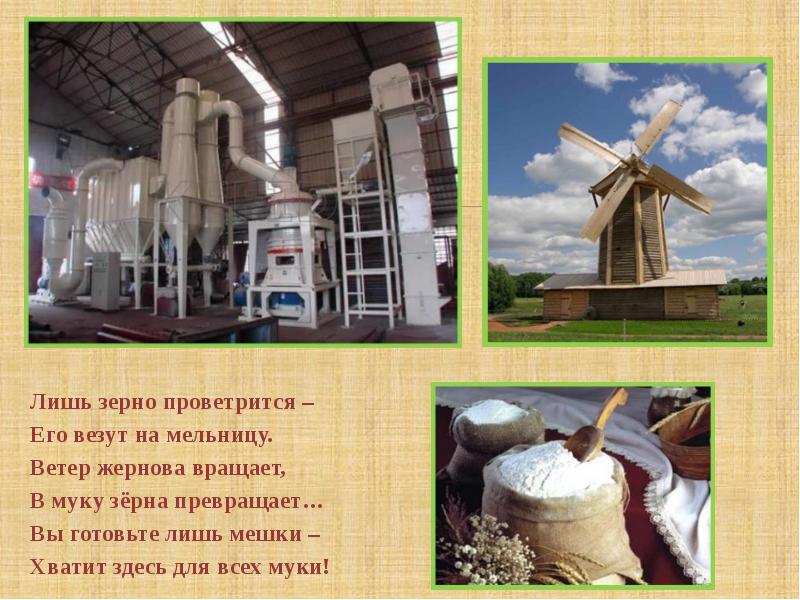 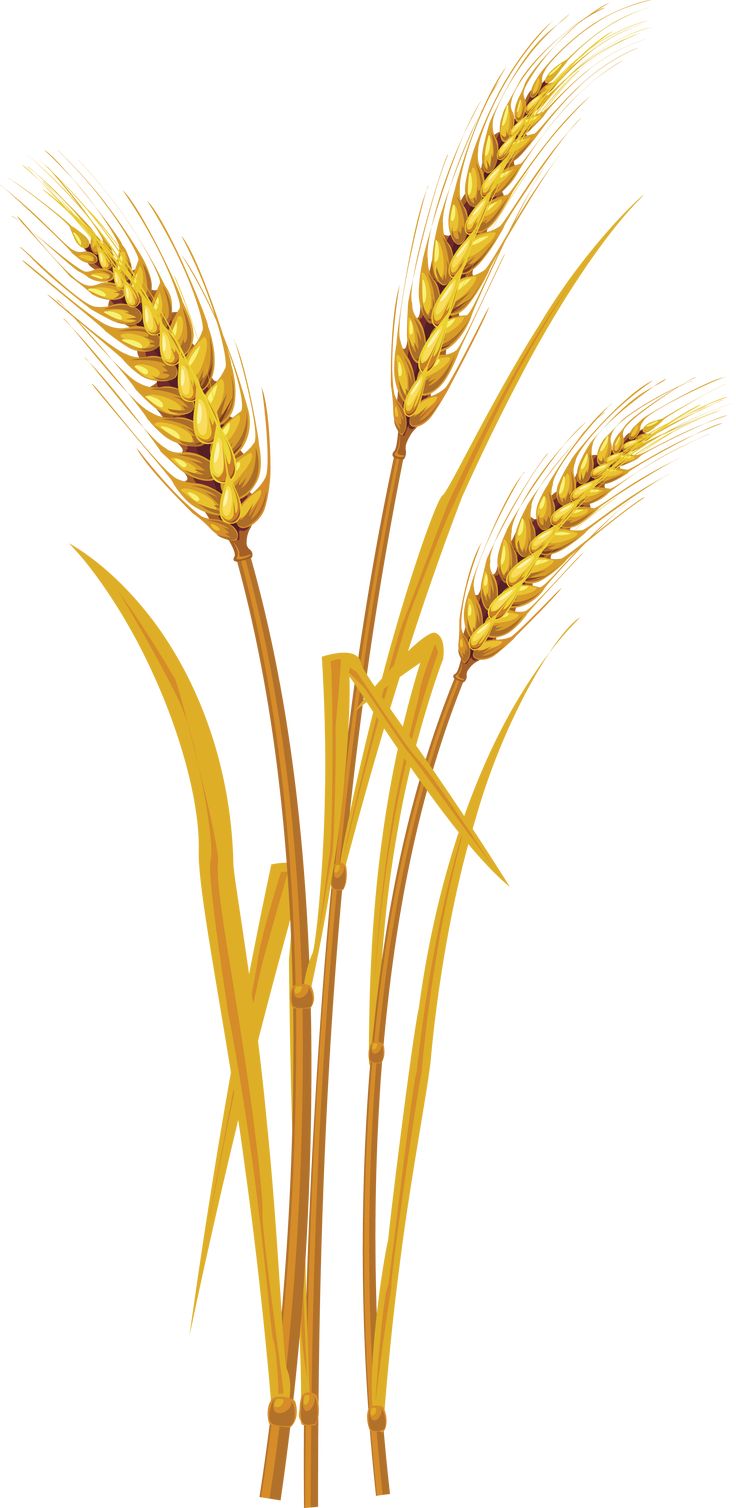 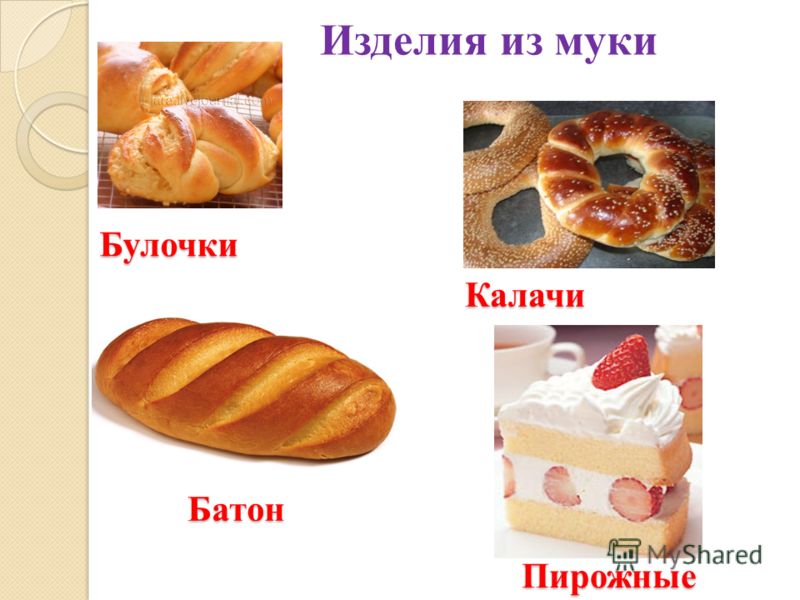 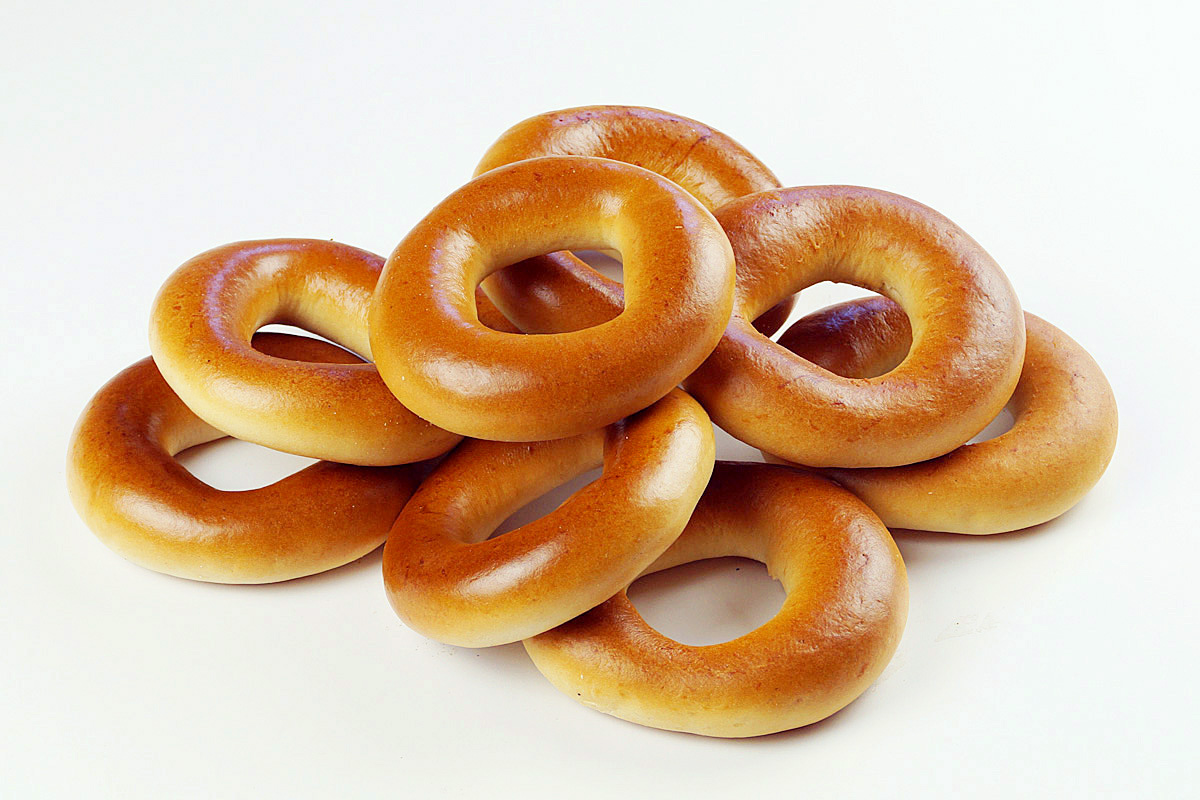 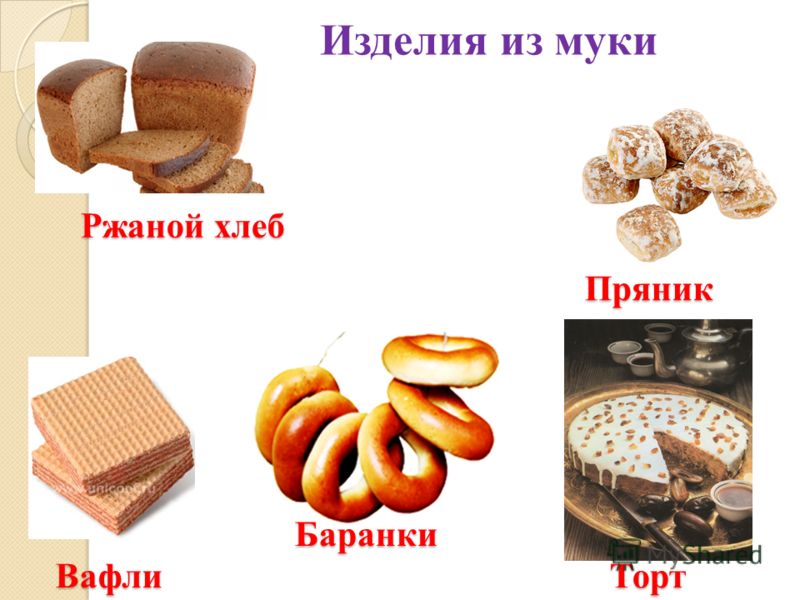 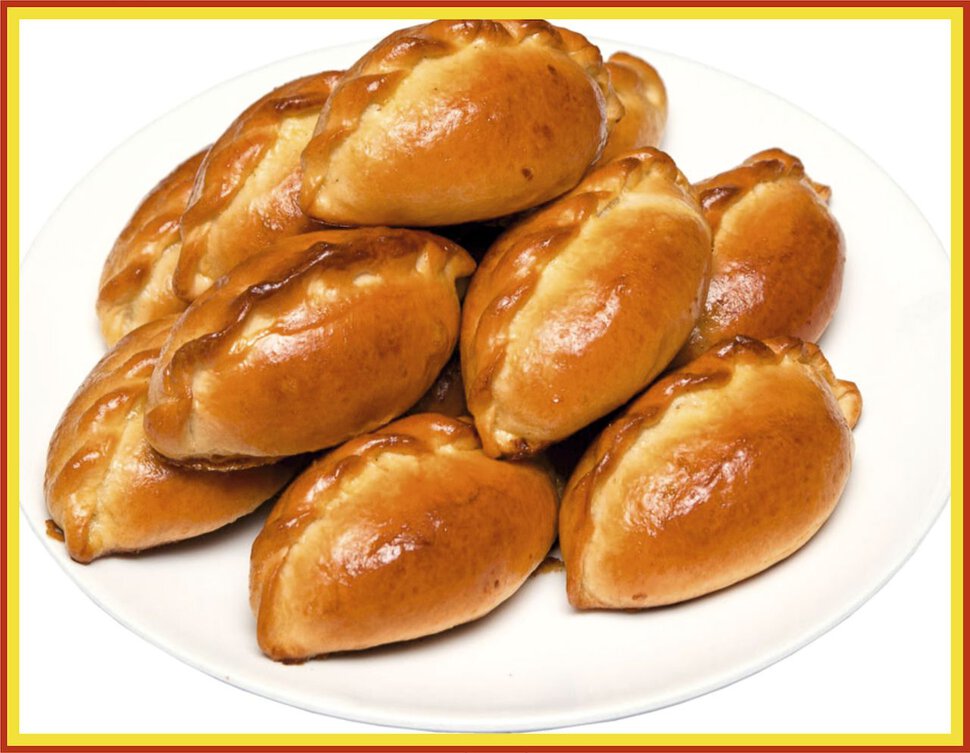 